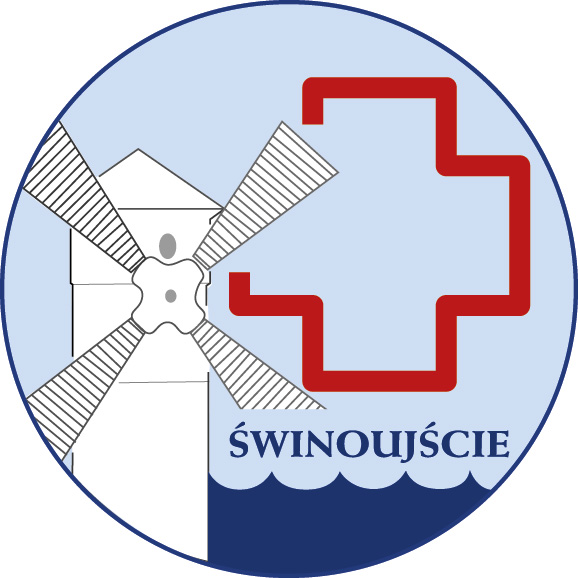 W dniach20-24. 09. 2017na badanie w cenie 15 zł   Ca 19-9 CA 19-9 to antygen nowotworowy (inaczej marker nowotworowy) towarzyszący nowotworom przewodu pokarmowego. Jest uznany za specyficzny marker raka trzustki, ale jego znacznie podwyższony poziom stwierdza się również 
w nowotworach złośliwych pęcherzyka żółciowego, raka jelita grubego.                Laboratorium -  ul. Mieszka I 4  (obok szpitala)w godz. 7:15 – 10:00Punkt pobrań - ul. Dąbrowskiego 4 (I piętro, pokój nr 127)w godz. 7:15 – 9:00Na badania należy stawić się na czczo!